ΘΕΜΑ: Αποσπάσεις Εκπαιδευτικών Α/θμιας Εκπ/σης σε Περιφερειακές Διευθύνσεις  Α/θμιας και Β/θμιας Εκπαίδευσης για το σχολικό έτος 2016-2017   Έχοντας υπόψη:     Τις διατάξεις:α) του άρθρου 31 παρ. 1, 2 και 6 του Ν. 3848/2010 (ΦΕΚ 71/19-5-2010 τ. Α΄),β) του άρθρου 14 παρ. 29 περ. ι’ τελευταίο εδάφιο του Ν.2817/2000 (ΦΕΚ 78/14-3-2000 τ. Α΄) και του άρθρου 6 παρ. 6 του Ν.2740/1999 (ΦΕΚ 186 τ. Α΄)Το Π.Δ. 73/2015 (ΦΕΚ 116/τΑ΄) «Διορισμός Αντιπροέδρου της Κυβέρνησης, Υπουργών, Αναπληρωτών Υπουργών και Υφυπουργών».Την αριθ. 67520/Ε1/20-04-2016 εγκύκλιο αποσπάσεων εκπαιδευτικών σε υπηρεσίες και φορείς αρμοδιότητας του ΥΠ.Π.Ε.Θ.Τη γνώμη των ΑΠΥΣΠΕ. Τις αιτήσεις των ενδιαφερόμενων εκπαιδευτικών.ΑΠΟΦΑΣΙΖΟΥΜΕΑποσπούμε σε Περιφερειακές Διευθύνσεις  Α/θμιας και Β/θμιας Εκπαίδευσης, ύστερα από αίτησή τους και χωρίς δαπάνη για το Δημόσιο, τους παρακάτω εκπαιδευτικούς Πρωτοβάθμιας Εκπαίδευσης για το σχολικό έτος 2016-2017, όπως αυτοί εμφανίζονται στον παρακάτω πίνακα :Οι Προϊστάμενοι των Διευθύνσεων Πρωτοβάθμιας Εκπαίδευσης, από τις περιοχές αρμοδιότητας των οποίων αποσπώνται οι παραπάνω εκπαιδευτικοί, παρακαλούνται να ενημερώσουν τους ενδιαφερόμενους.						                                               Ο ΥΠΟΥΡΓΟΣ                                                                                      ΠΑΙΔΕΙΑΣ ΕΡΕΥΝΑΣ ΚΑΙ ΘΡΗΣΚΕΥΜΑΤΩΝ          	        ΝΙΚΟΛΑΟΣ ΦΙΛΗΣΠΙΝΑΚΑΣ ΔΙΑΝΟΜΗΣ:    Αποδέκτες προς ΕνέργειαΔιευθύνσεις Α/θμιας Εκπ/σηςΙΙ.  Αποδέκτες προς κοινοποίηση:Περιφερειακές Διευθύνσεις Εκπ/σηςΙΙΙ . Εσωτερική διανομή:	1. Γραφείο κ. Υπουργού2. Γραφείο κ. Γενικού Γραμματέα3. Γεν. Δ/νση Προσωπικού Π.Ε. & Δ.Ε.4. Δ/νση Διοίκησης Προσωπικού Π.Ε.- Τμήμα Γ΄Ανακοινοποίηση στο ορθό ως προς τους αποσπώμενουςΜαρούσι 29-7-2016Ο ΥΠΟΥΡΓΟΣΝ. ΦΙΛΗΣΑνακοινοποίηση στο ορθό ως προς τους αποσπώμενουςΜαρούσι 29-7-2016Ο ΥΠΟΥΡΓΟΣΝ. ΦΙΛΗΣΑνακοινοποίηση στο ορθό ως προς τους αποσπώμενουςΜαρούσι 29-7-2016Ο ΥΠΟΥΡΓΟΣΝ. ΦΙΛΗΣ Βαθμός Ασφαλείας:          Να διατηρηθεί μέχρι: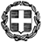 ΕΛΛΗΝΙΚΗ ΔΗΜΟΚΡΑΤΙΑΥΠΟΥΡΓΕΙΟ ΠΑΙΔΕΙΑΣ, ΕΡΕΥΝΑΣ ΚΑΙ ΘΡΗΣΚΕΥΜΑΤΩΝ-----ΓΕΝΙΚΗ Δ/ΝΣΗ ΠΡΟΣΩΠΙΚΟΥ Π.Ε. &  Δ.Ε. ΔΙΕΥΘΥΝΣΗ ΔΙΟΙΚΗΣΗΣ ΠΡΟΣΩΠΙΚΟΥ  Π.Ε.ΤΜΗΜΑ  Γ΄-----Βαθμός  Προτερ.Μαρούσι,    28-7-2016              Αρ. Πρωτ.:   125827/Ε1  Ταχ. Δ/νση:	Α. Παπανδρέου 37Τ.Κ. – Πόλη: 	151 80   ΜΑΡΟΥΣΙΙστοσελίδα:	www.minedu.gov.gr e-mail  : 		ppe3@minedu.gov.grΠληροφορίες: 	Μ. Ασλάνογλου         Τηλέφωνο:  	210 3442435	 FAX:		210 3442365  (για γραφ. 1006)ΑΠΟΦΑΣΗ Α/ΑΑΜΕΠΩΝΥΜΟΟΝΟΜΑΠΑΤΕΡΑΣΚΛΑ-ΔΟΣΔΙΕΥΘΥΝΣΗ ΟΡΓΑΝΙΚΗΣ ΘΕΣΗΣΠΕΡΙΦΕΡΕΙΑ ΑΠΟΣΠΑΣΗΣ1200274ΑΓΟΡΑΣΤΟΥΔΗΣΘΩΜΑΣΓΕΩΡΓΙΟΣΠΕ20ΗΜΑΘΙΑΣΚΕΝΤΡΙΚΗΣ ΜΑΚΕΔΟΝΙΑΣ2701356ΑΛΗΧΑΤΙΤΖΕΣΕΜΠΑΧΕΤΙΝΠΕ70ΑΝΑΤΟΛΙΚΗΣ ΑΤΤΙΚΗΣΑΝΑΤΟΛΙΚΗΣ ΜΑΚΕΔΟΝΙΑΣ ΚΑΙ ΘΡΑΚΗΣ3586189ΑΝΤΩΝΟΠΟΥΛΟΣΣΠΗΛΙΟΣΓΕΩΡΓΙΟΣΠΕ70ΑΧΑΪΑΣΔΥΤΙΚΗΣ ΕΛΛΑΔΑΣ4615992ΑΡΒΑΝΙΤΙΔΟΥΕΥΑΓΓΕΛΙΑΝΙΚΟΛΑΟΣΠΕ11ΑΡΓΟΛΙΔΑΣΑΝΑΤΟΛΙΚΗΣ ΜΑΚΕΔΟΝΙΑΣ ΚΑΙ ΘΡΑΚΗΣ5616472ΒΑΪΚΟΥΑΝΑΣΤΑΣΙΑΓΕΩΡΓΙΟΣΠΕ60ΚΑΒΑΛΑΣΚΕΝΤΡΙΚΗΣ ΜΑΚΕΔΟΝΙΑΣ6592576ΒΑΛΑΡΗΕΛΕΝΗΔΗΜΗΤΡΙΟΣΠΕ11ΑΘΗΝΑΣ Γ΄ΘΕΣΣΑΛΙΑΣ7593438ΒΕΖΑΚΙΔΟΥΧΡΥΣΗΣΤΥΛΙΑΝΟΣΠΕ70ΠΕΙΡΑΙΑΚΕΝΤΡΙΚΗΣ ΜΑΚΕΔΟΝΙΑΣ8603391ΒΕΝΕΤΣΑΝΟΥΕΛΕΝΗΚΩΝΣΤΑΝΤΙΝΟΣΠΕ11ΑΘΗΝΑΣ Γ΄ΣΤΕΡΕΑΣ ΕΛΛΑΔΑΣ9595918ΒΛΑΧΟΔΗΜΟΣΔΗΜΗΤΡΙΟΣΙΩΑΝΝΗΣΠΕ70ΗΡΑΚΛΕΙΟΥΚΡΗΤΗΣ10205110ΒΛΑΧΟΥΒΑΣΙΛΙΚΗΑΝΔΡΕΑΣΠΕ19ΑΡΚΑΔΙΑΣΠΕΛΟΠΟΝΝΗΣΟΥ11612354ΒΛΑΧΟΥΘΕΑΝΩΚΩΝΣΤΠΕ11ΑΙΤΩΛΟΑΚΑΡΝΑΝΙΑΣΔΥΤΙΚΗΣ ΜΑΚΕΔΟΝΙΑΣ12621542ΒΟΜΒΑΚΥΡΙΑΚΗΦΩΤΙΟΣΠΕ70ΔΥΤΙΚΗΣ ΑΤΤΙΚΗΣΚΕΝΤΡΙΚΗΣ ΜΑΚΕΔΟΝΙΑΣ13558327ΓΙΑΝΝΟΠΟΥΛΟΥΠΑΝΑΓΙΩΤΑΝΙΚΟΛΑΟΣΠΕ70ΑΡΓΟΛΙΔΑΣΠΕΛΟΠΟΝΝΗΣΟΥ14199759ΓΚΑΝΤΙΑΦΩΤΕΙΝΗΔΗΜΗΤΠΕ19ΚΟΖΑΝΗΣΔΥΤΙΚΗΣ ΜΑΚΕΔΟΝΙΑΣ15587267ΓΚΙΒΙΣΗΑΣΗΜΙΝΑΚΩΝΣΤΑΝΤΙΝΟΣΠΕ60ΑΡΚΑΔΙΑΣΠΕΛΟΠΟΝΝΗΣΟΥ16570571ΔΑΒΛΑΝΤΗΣΙΩΑΝΝΗΣΔΗΜΗΤΡΙΟΣΠΕ70ΑΡΚΑΔΙΑΣΠΕΛΟΠΟΝΝΗΣΟΥ17619794ΔΑΝΙΚΑΑΣΠΑΣΙΑΜΙΧΑΗΛΠΕ11ΠΕΙΡΑΙΑΘΕΣΣΑΛΙΑΣ18577721ΔΕΣΥΛΛΑΣΓΕΩΡΓΙΟΣΘΕΟΔΩΡΟΣΠΕ16ΚΕΡΚΥΡΑΣΙΟΝΙΩΝ ΝΗΣΩΝ19606101ΔΟΛΙΑΝΙΤΟΥΑΘΗΝΑΔΗΜΗΤΡΗΣΠΕ60ΠΕΙΡΑΙΑΑΤΤΙΚΗΣ20227876ΕΠΙΣΚΟΠΟΣΝΙΚΟΛΑΟΣΓΕΩΡΓΠΕ11ΑΝΑΤΟΛΙΚΗΣ ΑΤΤΙΚΗΣΣΤΕΡΕΑΣ ΕΛΛΑΔΑΣ21617702ΕΥΘΥΜΙΟΥΧΡΙΣΤΙΝΑ ΛΕΩΝΙΔΑΣΠΕ70ΑΡΤΑΣΗΠΕΙΡΟΥ22621446ΖΑΜΠΡΑΚΑΔΗΜΗΤΡΑΧΡΗΣΤΟΣΠΕ70ΑΘΗΝΑΣ Δ’ΗΠΕΙΡΟΥ23450974ΗΛΙΟΠΟΥΛΟΥΓΕΩΡΓΙΑΠΑΝΑΓΙΩΤΗΣΠΕ60ΑΘΗΝΑΣ Β΄ΑΤΤΙΚΗΣ24562109ΘΕΟΔΩΡΑΚΗ ΜΑΡΙΑΓΕΩΡΓΙΟΣΠΕ70ΗΡΑΚΛΕΙΟΚΡΗΤΗΣ25576461ΚΑΛΛΙΓΙΑΝΝΑΚΗΕΙΡΗΝΗΣΩΤΗΡΙΟΣΠΕ06ΑΘΗΝΑΣ Α΄ΑΤΤΙΚΗΣ26571547ΚΑΡΑΘΑΝΑΣΗΑΝΝΑΚΩΝΣΤΑΝΤΙΝΟΣΠΕ60ΛΕΣΒΟΥΒΟΡΕΙΟΥ ΑΙΓΑΙΟΥ27216070ΚΑΣΤΑΝΑΣΠΑΝΑΓΙΩΤΗΣΚΩΝΣΤΑΝΤΠΕ19ΑΘΗΝΑΣ Α΄ΑΤΤΙΚΗΣ28700129ΚΕΧΑΓΙΑΕΙΡΗΝΗΔΗΜΗΤΡΙΟΥΠΕ70ΚΕΦΑΛΛΗΝΙΑΣΚΕΝΤΡΙΚΗΣ ΜΑΚΕΔΟΝΙΑΣ29622958ΚΟΥΚΑΡΑΧΑΡΙΚΛΕΙΑΧΡΗΣΤΟΣΠΕ06ΛΕΣΒΟΥΒΟΡΕΙΟΥ ΑΙΓΑΙΟΥ30621136ΚΟΥΤΣΟΥΔΑΚΗΑΙΚΑΤΕΡΙΝΗΚΛΗΜΕΝΤΙΟΣΠΕ70ΗΡΑΚΛΕΙΟΥΚΡΗΤΗΣ31587789ΚΡΟΥΣΤΑΛΙΔΟΥΧΡΥΣΑΝΘΗΝΙΚΟΛΑΟΣΠΕ06ΗΡΑΚΛΕΙΟΥΚΡΗΤΗΣ32614985ΚΥΡΙΑΚΑΚΗΔΕΣΠΟΙΝΑΧΡΗΣΤΟΣΠΕ70ΦΩΚΙΔΑΣΘΕΣΣΑΛΙΑΣ33590666ΛΕΚΚΟΥΑΝΝΑΧΡΗΣΤΑΚΗΠΕ60ΚΕΡΚΥΡΑΣΙΟΝΙΩΝ ΝΗΣΩΝ34609719ΜΑΡΑΖΟΠΟΥΛΟΣΘΩΜΑΣΒΑΣΙΛΕΙΟΣΠΕ11ΑΝΑΤΟΛΙΚΗΣ ΑΤΤΙΚΗΣΣΤΕΡΕΑΣ ΕΛΛΑΔΑΣ35618239ΜΑΥΡΙΔΟΥΛΕΥΚΟΘΕΑΕΥΣΤΡΑΤΙΟΣΠΕ70ΑΙΤΩΛΟΑΚΑΡΝΑΝΙΑΣΔΥΤΙΚΗΣ ΜΑΚΕΔΟΝΙΑΣ36587719ΜΗΛΙΑΣΧΡΗΣΤΟΣΝΙΚΟΛΑΟΣΠΕ70ΡΟΔΟΠΗΣΑΝΑΤΟΛΙΚΗΣ ΜΑΚΕΔΟΝΙΑΣ ΚΑΙ ΘΡΑΚΗΣ37613950ΜΙΧΑΛΟΥΑΙΜΙΛΙΑΑΘΑΝΑΣΙΟΣΠΕ70ΑΧΑΪΑΣΔΥΤΙΚΗΣ ΕΛΛΑΔΑΣ38228018ΜΙΧΟΣΝΙΚΟΛΑΟΣΚΩΝΣΤΑΝΤΙΝΟΣΠΕ11ΚΕΡΚΥΡΑΣΔΥΤΙΚΗΣ ΜΑΚΕΔΟΝΙΑΣ39568309ΜΠΑΔΑΡΛΗΠΟΛΥΧΡΟΝΙΑΔΗΜΗΤΡΙΟΣΠΕ70ΡΟΔΟΠΗΣΑΝΑΤΟΛΙΚΗΣ ΜΑΚΕΔΟΝΙΑΣ ΚΑΙ ΘΡΑΚΗΣ40614497ΜΠΙΣΚΕΤΖΗΑΓΓΕΛΙΚΗΜΙΧΑΗΛΠΕ70ΚΥΚΛΑΔΩΝΑΝΑΤΟΛΙΚΗΣ ΜΑΚΕΔΟΝΙΑΣ ΚΑΙ ΘΡΑΚΗΣ41602042ΜΠΟΓΙΑΤΖΙΔΑΚΗΕΛΕΝΗΚΩΝΣΤΑΝΤΙΝΟΣΠΕ70ΠΕΙΡΑΙΑΑΤΤΙΚΗΣ42580181ΜΠΟΤΣΙΟΥΑΛΕΞΑΝΔΡΑΚΩΝΣΤΑΝΤΙΝΟΣΠΕ06ΔΩΔΕΚΑΝΗΣΟΥΗΠΕΙΡΟΥ43620928ΜΠΟΥΡΕΛΟΥΒΑΪΑΜΙΧΑΗΛΠΕ70ΒΟΙΩΤΙΑΣΑΝΑΤΟΛΙΚΗΣ ΜΑΚΕΔΟΝΙΑΣ ΚΑΙ ΘΡΑΚΗΣ44611023ΞΕΣΦΙΓΚΟΥΛΗΔΗΜΗΤΡΑΑΧΙΛΛΕΥΣΠΕ70ΦΘΙΩΤΙΔΑΣΘΕΣΣΑΛΙΑΣ45587680ΠΑΠΑΓΕΩΡΓΟΠΟΥΛΟΣΓΕΩΡΓΙΟΣΑΘΑΝΑΣΙΟΠΕ16ΦΩΚΙΔΑΣΔΥΤΙΚΗΣ ΕΛΛΑΔΑΣ46700329ΠΑΠΙΓΚΙΩΤΗΣΛΕΩΝΙΔΑΣΜΙΧΑΗΛΠΕ70ΑΡΓΟΛΙΔΑΣΠΕΛΟΠΟΝΝΗΣΟΥ47621326ΠΙΚΛΑΣΙΩΑΝΝΗΣΕΥΑΓΓΕΛΟΣΠΕ70ΒΟΙΩΤΙΑΣΘΕΣΣΑΛΙΑΣ48611306ΠΡΑΣΣΑΧΡΥΣΗΘΕΟΔΩΡΟΣΠΕ60ΧΑΛΚΙΔΙΚΗΣΚΕΝΤΡΙΚΗΣ ΜΑΚΕΔΟΝΙΑΣ49229159ΡΑΠΤΗΔΑΝΑΗΜΙΧΑΗΛΠΕ06ΠΡΕΒΕΖΑΣΗΠΕΙΡΟΥ50227638ΣΕΡΓΑΚΗΜΑΡΙΑΣΤΕΦΑΝΟΣΠΕ05ΗΡΑΚΛΕΙΟΥΚΡΗΤΗΣ51617505ΣΤΑΥΡΟΠΟΥΛΟΣΑΝΑΣΤΑΣΙΟΣΑΘΑΝΑΣΙΟΣΠΕ70ΑΙΤΩΛΟΑΚΑΡΝΑΝΙΑΣΗΠΕΙΡΟΥ52607466ΣΦΑΚΙΑΝΑΚΗΑΝΝΑΜΥΡΩΝΠΕ70ΗΡΑΚΛΕΙΟΥΚΡΗΤΗΣ53588361ΣΩΤΟΣΜΙΛΤΙΑΔΗΣΚΩΝΣΤΑΝΤΙΝΟΣΠΕ70ΑΡΚΑΔΙΑΣΠΕΛΟΠΟΝΝΗΣΟΥ54608981ΤΖΑΒΑΡΑΑΓΓΕΛΙΚΗΕΥΑΓΓΕΛΟΣΠΕ60ΗΛΕΙΑΣΔΥΤΙΚΗΣ ΕΛΛΑΔΑΣ55605820ΤΣΑΜΠΑΛΑΓΕΩΡΓΙΑΕΥΑΓΓΕΛΟΠΕ70ΚΕΡΚΥΡΑΣΙΟΝΙΩΝ ΝΗΣΩΝ56596159ΤΣΙΑΚΙΡΗΣΟΥΛΤΑΝΑΕΥΑΓΓΕΛΟΣΠΕ60ΘΕΣΣΑΛΟΝΙΚΗΣ Β΄ΚΕΝΤΡΙΚΗΣ ΜΑΚΕΔΟΝΙΑΣ57607463ΦΑΛΙΑΡΙΔΟΥΑΘΑΝΑΣΙΑΕΛΕΥΘΕΡΙΟΣΠΕ70ΘΕΣΠΡΩΤΙΑΣΗΠΕΙΡΟΥ58224029ΦΟΥΚΗΑΝΑΣΤΑΣΙΑΒΑΣΙΛΕΙΟΠΕ05ΘΕΣΠΡΩΤΙΑΣΗΠΕΙΡΟΥ59619941ΧΑΪΛΗ-ΜΑΔΟΥΡΑΒΑΣΙΛΙΚΗΠΑΝΑΓΙΩΤΗΣΠΕ11ΗΛΕΙΑΣΣΤΕΡΕΑΣ ΕΛΛΑΔΑΣ60609101ΧΑΤΖΗΧΑΛΚΙΑΜΑΡΙΑΝΙΚΟΛΑΟΣΠΕ06ΛΕΣΒΟΥΒΟΡΕΙΟΥ ΑΙΓΑΙΟΥ61619731ΧΡΙΣΤΟΔΟΥΛΑΚΗΧΑΡΙΚΛΕΙΑΓΡΗΓΟΡΙΟΣΠΕ06ΗΡΑΚΛΕΙΟΥΚΡΗΤΗΣ62589607ΨΑΛΤΑΚΗΕΥΓΕΝΙΑΕΥΑΓΓΕΛΟΣΠΕ60ΗΡΑΚΛΕΙΟΥΚΡΗΤΗΣ